Справки, подтверждающие право на получение социальной стипендии, предоставляются из отдела социальной защиты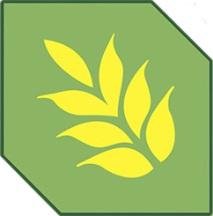 Выплата государственной социальной стипендии может быть приостановлена при наличии задолженности по результатам экзаменационной сессии и возобновлена после ее ликвидации с момента приостановления выплаты указанной стипендии.Выплата государственной социальной стипендии прекращается в случае:- отчисления студента из техникума;- прекращения действия основания, по которому стипендия была назначена.